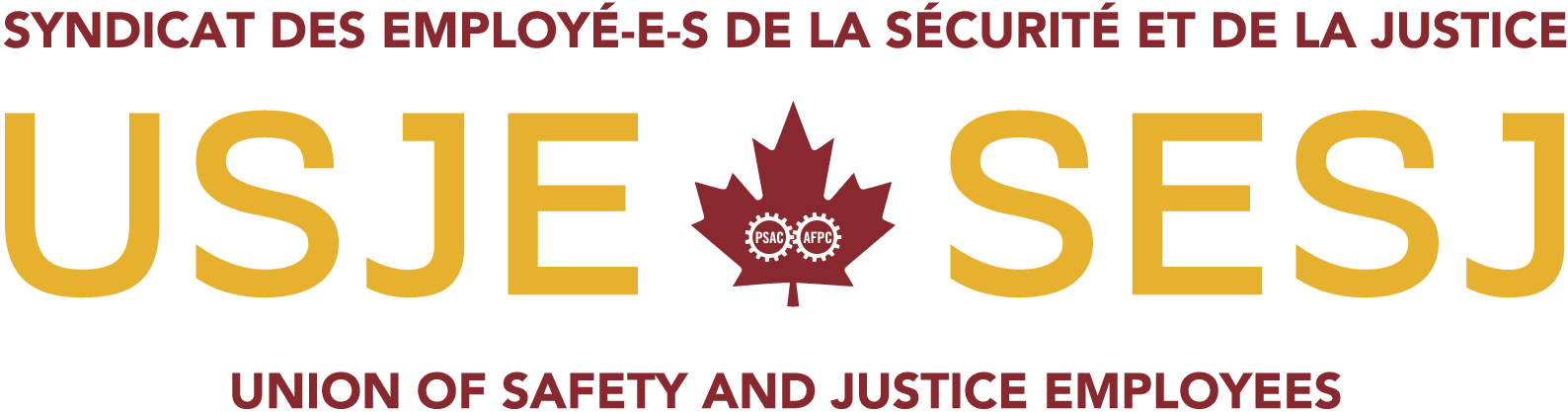 Remboursement de salaire / HonoraireRemboursement de salaire / HonoraireRemboursement de salaire / HonoraireRemboursement de salaire / HonoraireRemboursement de salaire / HonoraireRemboursement de salaire / HonoraireRemboursement de salaire / HonoraireRemboursement de salaire / HonoraireRemboursement de salaire / HonoraireRemboursement de salaire / HonoraireVeuillez remplir le formulaire suivant pour un remboursement de salaire. Une facture sera envoyée à la section locale. (*Pas pour les cours de fin de semaine de l’AFPC)Veuillez remplir le formulaire suivant pour un remboursement de salaire. Une facture sera envoyée à la section locale. (*Pas pour les cours de fin de semaine de l’AFPC)Veuillez remplir le formulaire suivant pour un remboursement de salaire. Une facture sera envoyée à la section locale. (*Pas pour les cours de fin de semaine de l’AFPC)Veuillez remplir le formulaire suivant pour un remboursement de salaire. Une facture sera envoyée à la section locale. (*Pas pour les cours de fin de semaine de l’AFPC)Veuillez remplir le formulaire suivant pour un remboursement de salaire. Une facture sera envoyée à la section locale. (*Pas pour les cours de fin de semaine de l’AFPC)Veuillez remplir le formulaire suivant pour un remboursement de salaire. Une facture sera envoyée à la section locale. (*Pas pour les cours de fin de semaine de l’AFPC)Veuillez remplir le formulaire suivant pour un remboursement de salaire. Une facture sera envoyée à la section locale. (*Pas pour les cours de fin de semaine de l’AFPC)Veuillez remplir le formulaire suivant pour un remboursement de salaire. Une facture sera envoyée à la section locale. (*Pas pour les cours de fin de semaine de l’AFPC)Veuillez remplir le formulaire suivant pour un remboursement de salaire. Une facture sera envoyée à la section locale. (*Pas pour les cours de fin de semaine de l’AFPC)Veuillez remplir le formulaire suivant pour un remboursement de salaire. Une facture sera envoyée à la section locale. (*Pas pour les cours de fin de semaine de l’AFPC)NOM: NAS : (Si le salaire est payé, vous devez fournir votre N.A.S.) (Si le salaire est payé, vous devez fournir votre N.A.S.) (Si le salaire est payé, vous devez fournir votre N.A.S.) (Si le salaire est payé, vous devez fournir votre N.A.S.) (Si le salaire est payé, vous devez fournir votre N.A.S.) (Si le salaire est payé, vous devez fournir votre N.A.S.)ADRESSE: ADRESSE: CLASSIFICATION:CLASSIFICATION:VILLE, , CODE POSTAL:VILLE, , CODE POSTAL:NO. SECTION LOCAL:NO. SECTION LOCAL:PÉRIODE DE RÉCLAMANTIONPÉRIODE DE RÉCLAMANTIONDe:À:, 2020, 2020RÉMUNÉRATIONRÉMUNÉRATIONTaux quotidien @/jour Total:Total déductions salariales:Total déductions salariales:    ()   SOLDE DÛ - DEMANDEUR/ESSESOLDE DÛ - DEMANDEUR/ESSESOLDE DÛ - DEMANDEUR/ESSESOLDE DÛ – SESJSOLDE DÛ – SESJSOLDE DÛ – SESJSIGNATURE:Date:                  , 2020                  , 2020                  , 2020APPROVÉ PAR PRÉSIDENT ET OU TRÉSORIER-E (Nom et Signature):APPROVÉ PAR PRÉSIDENT ET OU TRÉSORIER-E (Nom et Signature):APPROVÉ PAR PRÉSIDENT ET OU TRÉSORIER-E (Nom et Signature):APPROVÉ PAR PRÉSIDENT ET OU TRÉSORIER-E (Nom et Signature):APPROVÉ PAR PRÉSIDENT ET OU TRÉSORIER-E (Nom et Signature):APPROVÉ PAR PRÉSIDENT ET OU TRÉSORIER-E (Nom et Signature):APPROVÉ PAR PRÉSIDENT ET OU TRÉSORIER-E (Nom et Signature):APPROVÉ PAR PRÉSIDENT ET OU TRÉSORIER-E (Nom et Signature):APPROVÉ PAR PRÉSIDENT ET OU TRÉSORIER-E (Nom et Signature):APPROVÉ PAR PRÉSIDENT ET OU TRÉSORIER-E (Nom et Signature):Signature:                                  Signature:                                  # Chèque:Date du Chèque: ________________, 2020Date du Chèque: ________________, 2020Date du Chèque: ________________, 2020Date du Chèque: ________________, 2020Date du Chèque: ________________, 2020Date du Chèque: ________________, 2020USJE E- WAGES- 2020USJE E- WAGES- 2020USJE E- WAGES- 2020Espaces en gris –Pour Bureau NationalEspaces en gris –Pour Bureau NationalEspaces en gris –Pour Bureau NationalEspaces en gris –Pour Bureau NationalEspaces en gris –Pour Bureau NationalEspaces en gris –Pour Bureau National